CPISRA RaceRunning World Championships 13th -15th July 2017 Frederiksberg - DenmarkStevnet i Fredriksberg reknes som et uoffiselt verdensmesterskap i racerunning.Klasser:
RR1-A: De med mest utfordringer, trenger assistanse for å holde banen.RR1: Selvstendig, men med store utfordringer både før og under løpet.RR2: Selvstendig, har utfordringer, men ikke under løpet.Rr3: Selvstendig, har minst utfordringer før start og under løpet.Torgrim Ekren Skålsvik, Steinkjer FIK og Norge tok gull i verdensmesterskapet i racerunning klasse RR1-A i juli 2917. Julie Saursaunet tok sølv på 200m klasse RR3.Noen resultater:🥇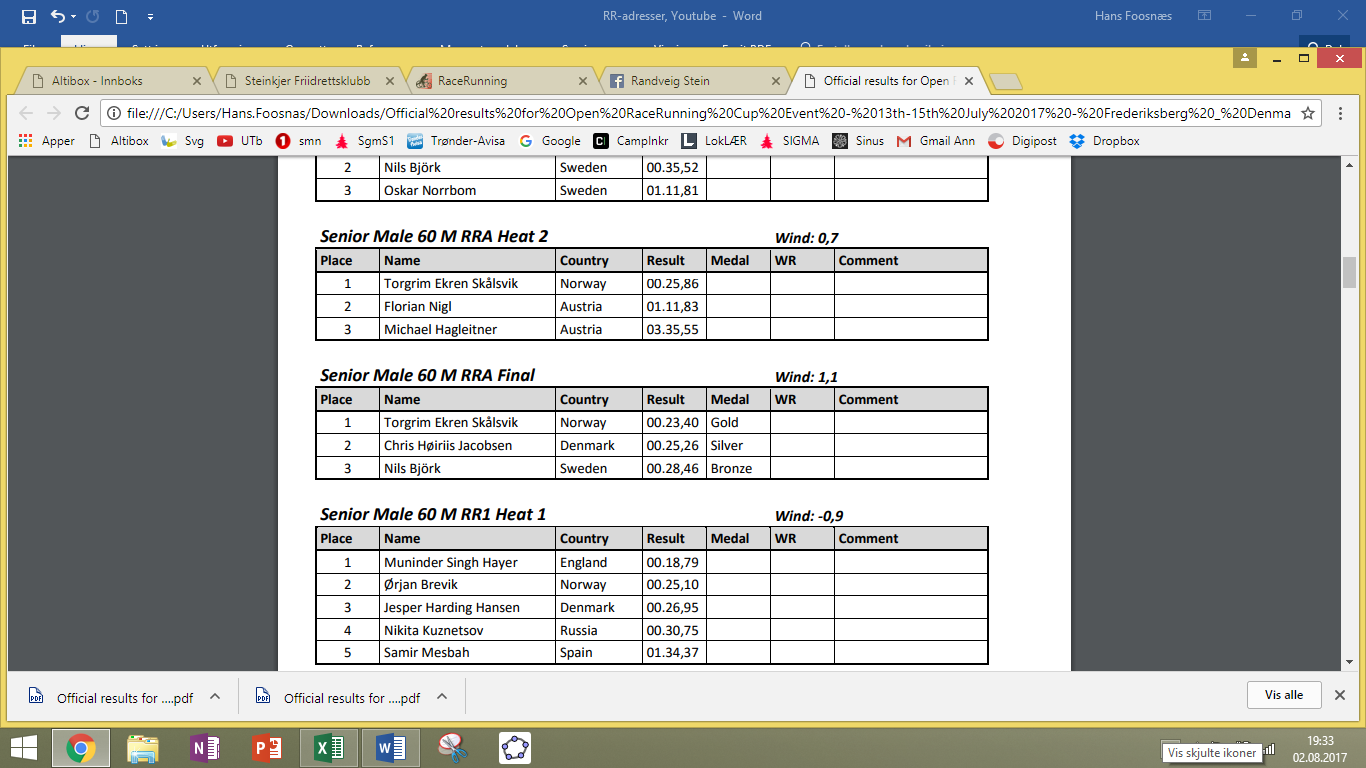 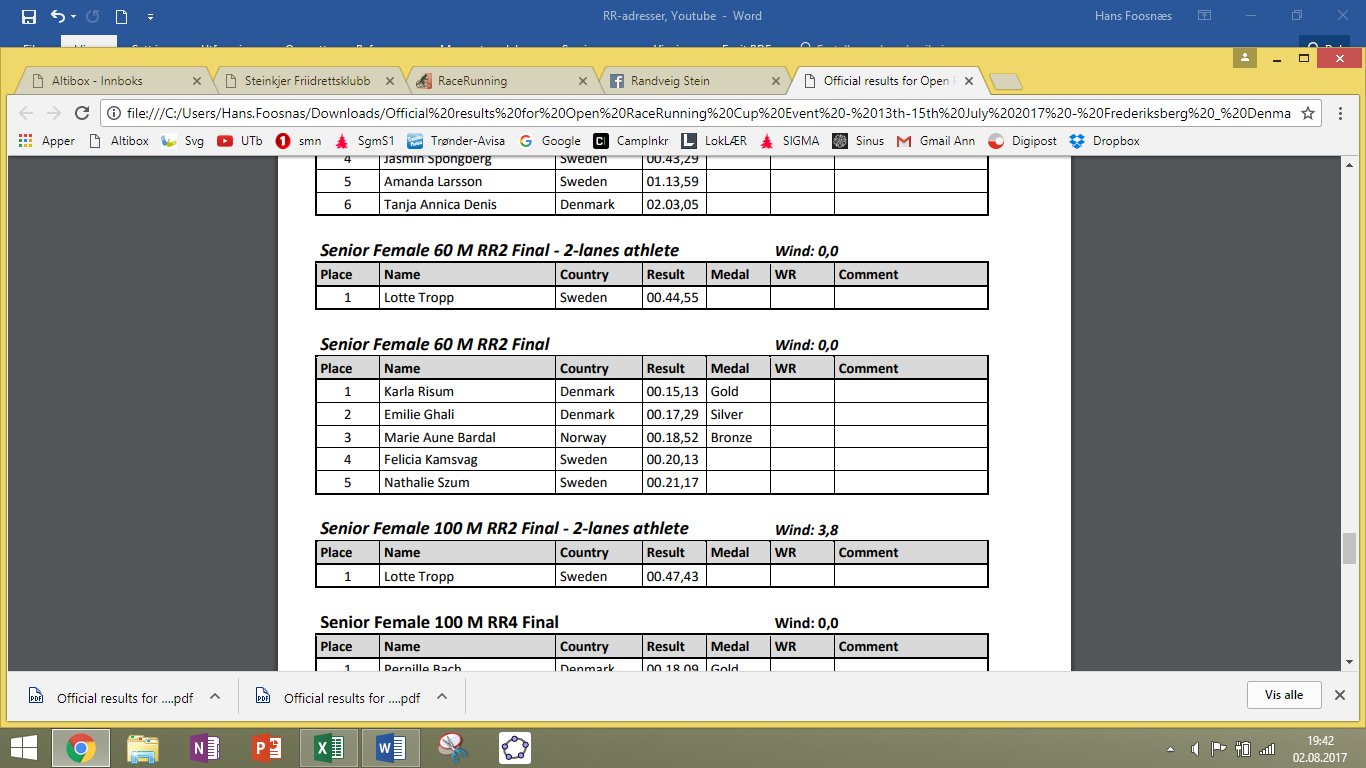 RESULTATER ELLERS FOR DELTAKERNE FRA STEINKJER FIK: Marte Aasvang fra Sem IF, Stokke deltok sammen med deltakerne fra Steinkjer FIK: 100 m RR1Marte Aasvang nr 3, tid 42.77, Bronse 200 m RR1Marte Aasvang nr 3, tid 01.17.95, Bronse60 m RR1 – ATorgrim Skaalsvik nr 1, tid 23.40, Gull100 m RR1 – A (assistanse)Torgrim Skaalsvik nr 3, tid 38.98, Bronse 200 m RR1 – ATorgrim Skaalsvik nr 3, tid 01.36.09, Bronse60 m RR1Ørjan Brevik nr 4, tid 23.48100 m RR1Ørjan Brevik nr 4, tid 34.87200 m RR1Ørjan Brevik nr 5, tid 01.26.38400 m RR1Ørjan Brevik nr 4, tid 03.09.7460 m RR2Marie Aune Bardal nr 3, tid 18.52, Bronse  100 m RR2Marie Aune Bardal nr 5, tid 29.44  200 m RR3Julie Saursaunet nr 2, tid 44.95 Sølv400 m RR3Julie Saursaunet nr 4, tid 01.46.86 800 m RR3Julie Saursaunet nr 5, tid 03.49.75 1500 m RR3Julie Saursaunet nr 4 (har ikke korrekt tid da de løp en runde for langt) 400 m RR1Marte Aasvang nr 3, tid 02.33.22 Bronse800 m RR1Marte Aasvang nr 2, tid 05.43.31 , sølv